307 im 3. Obergeschoss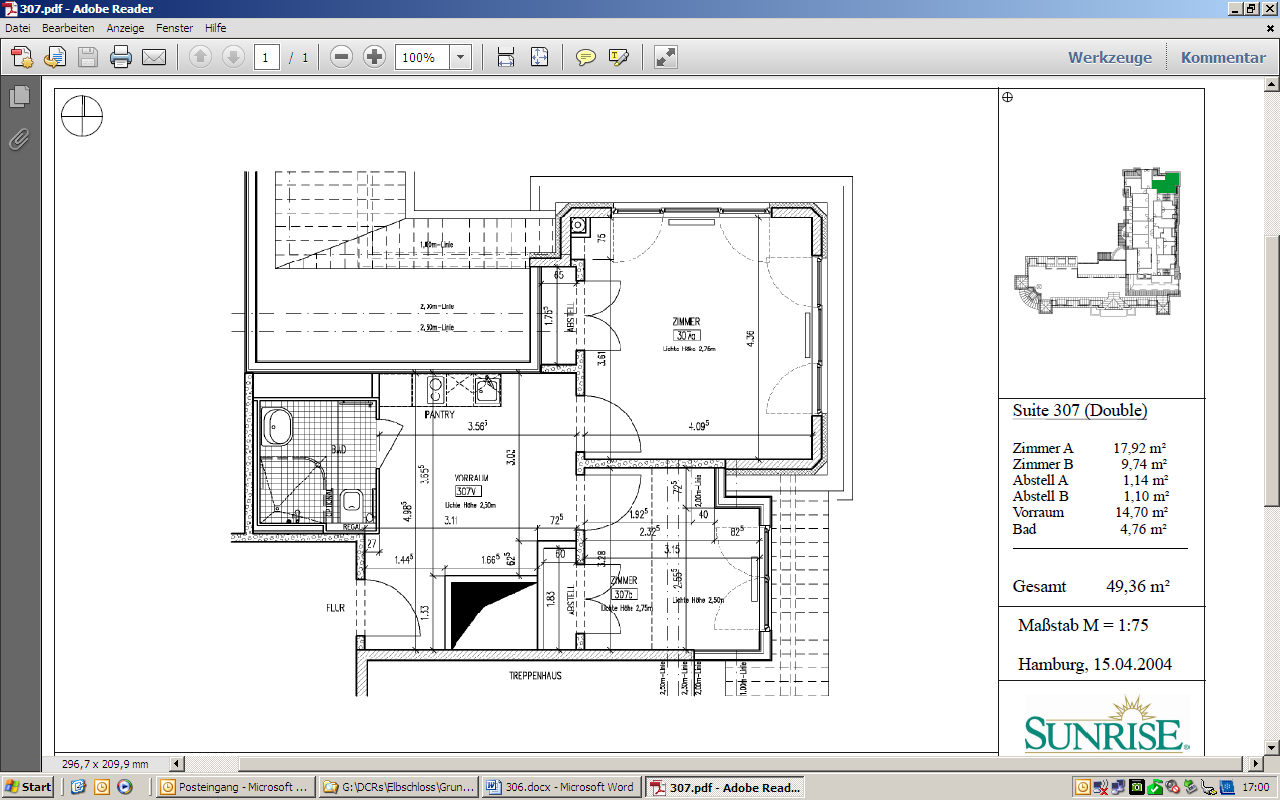 